ENTRY FORM

GRAMPIAN CLASSIC MOTORCYCLE CLUBCAIRN O’MOUNT EVENT - SUNDAY 12th MAY 2024RIDER’S NAME..................................................DATE OF BIRTH……………………………………ADDRESS…………………...................................……………………………………………………….………………………………………………………..POST CODE……………………..TELEPHONE NO. ………………………………E-MAIL…………………………………………….MAKE OF MACHINE…………………………….MODEL……………………………………..……..YEAR OF MANUFACTURE……………………REG NO……………………………………………..HP / CC…………………………………………….PASSENGER                                   YES/NOCLUB & MEMBERSHIP NUMBER………………After completion, please email this form to treasurer@gcmcc.co.ukYou will receive an email by return confirming your ENTRY NUMBER.Payment can be made by BACS transfer or by PayPal. Alternatively, you can pay by cheque, although electronic payment is preferred. Payment details are on the next page. You will be required to register your arrival and sign in at the designated venue.PAYMENT DETAILSBank Transfer (BACS) Grampian Classic Motorcycle Club  Account - 10286825    Sort Code - 82-60-20 Reference - surname and postcodePayPalPayment can be made using PayPal by sending entry fee to treasurer@gcmcc.co.uk Reference - surname and postcodePlease indicate you are sending money to a friend during the payment process.Cheque – Made payable to “Grampian Classic Motorcycle Club” can be sent with entry form to Robert Maddock, Drumdurno Farmhouse, Pitcaple, Inverurie, AB51 5HT.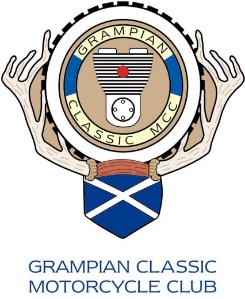 www.gcmcc.co.uk